Pielikums Nr.1Ceptuve, Alojas pagasts, kadastra apzīmējums 66270040129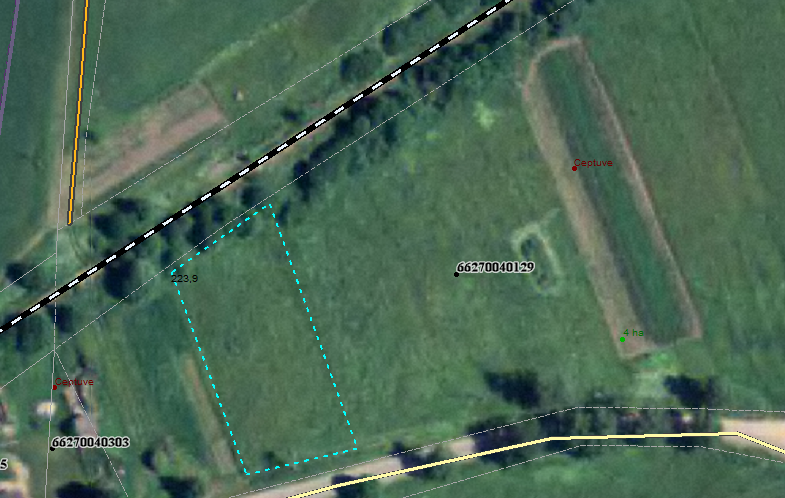 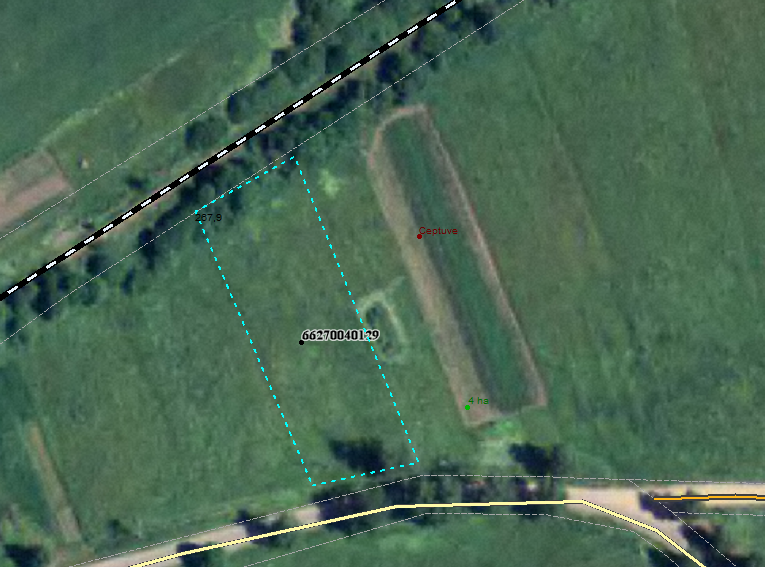 Sagatavoja: G.Meļķe-Kažoka